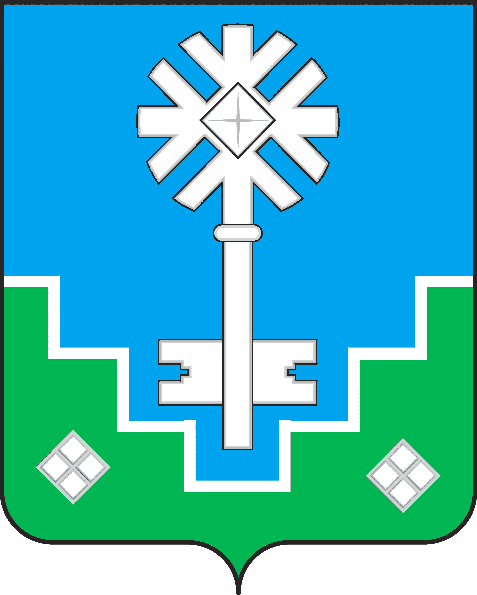 МУНИЦИПАЛЬНОЕ ОБРАЗОВАНИЕ «ГОРОД МИРНЫЙ»МИРНИНСКОГО РАЙОНА РЕСПУБЛИКИ САХА (ЯКУТИЯ)ГОРОДСКОЙ СОВЕТ САХА ӨРӨСПҮҮБҮЛҮКЭТЭ МИИРИНЭЙ ОРОЙУОНУН«МИИРИНЭЙ КУОРАТ» МУНИЦИПАЛЬНАЙ ТЭРИЛЛИИ КУОРАТ СЭБИЭТЭРЕШЕНИЕБЫhAAРЫЫ04.03.2021  	 	                                                                                  № IV–38–10 О согласовании безвозмездной передачи земельного участка с кадастровым номером 14:37:000407:27, находящегося в муниципальной собственности муниципального образования «Город Мирный» Мирнинского района Республики Саха (Якутия) в муниципальную собственность муниципального образования «Мирнинский район» Республики Саха (Якутия)Руководствуясь Федеральным законом от 31.10.2003 № 131-ФЗ «Об общих принципах организации местного самоуправления в Российской Федерации», Законом Республики Саха (Якутия) от 22.07.2008г. 590-З № 71-IV «О перечне имущества, находящегося в муниципальной собственности, подлежащего безвозмездной передаче между муниципальными районами, городскими, сельскими поселениями, городскими округами в Республике Саха (Якутия)», Уставом МО «Город Мирный», принимая во внимание письмо Администрации муниципального образования «Мирнинский район» Республики Саха (Якутия) от 22.12.2020 № 5613, городской Совет  РЕШИЛ: 1. Согласовать безвозмездную передачу земельного участка с кадастровым номером 14:37:000407:27, находящегося в муниципальной собственности муниципального образования «Город Мирный» Мирнинского района Республики Саха (Якутия) (Приложение) в муниципальную собственность муниципальному образованию «Мирнинский район» Республики Саха (Якутия). 2. Администрации МО «Город Мирный»:2.1. Обеспечить безвозмездную передачу земельного участка (Приложение) из муниципальной собственности муниципального образования «Город Мирный» Мирнинского района Республики Саха (Якутия) в муниципальную собственность муниципального образования «Мирнинский район» Республики Саха (Якутия).2.2. После подписания передаточного акта между муниципальным образованием «Город Мирный» Мирнинского района Республики Саха (Якутия) и муниципальным образованием «Мирнинский район» Республики Саха (Якутия) в соответствии с распоряжением Правительства Республики Саха (Якутия) внести соответствующие изменения в Реестр муниципальной собственности муниципального образования «Город Мирный» Мирнинского района Республики Саха (Якутия).3. Настоящее решение вступает в силу с момента принятия.4. Опубликовать настоящее решение в порядке, установленном Уставом МО «Город Мирный».5. Контроль исполнения настоящего решения возложить на комиссию по бюджету, налоговой политике, землепользованию, собственности (Дегтярев К.Б.).И.о. председателя городского Совета                                          Ю.Б. МёдоваПриложение к решению городского Советаот 04.03.2021 № IV – 38-10Перечень имущества, безвозмездно передаваемого из муниципальной собственности муниципального образования "Город Мирный" Мирнинского района Республики Саха (Якутия) в муниципальную собственность муниципальному образованию "Мирнинский район"                       Республики Саха (Якутия)№ п/пНаименование Кадастровая стоимость, руб.Адрес, местоположениеИндивидуальные характеристики земельного участка1Земельный участок 2434039,76 (три миллиона четыреста тридцать четыре тысячи тридцать девять рублей 76 копеек)Республика Саха (Якутия), Мирнинский район, МО "Город Мирный", г. Мирный, ш. Кирова, д. 20/1аКадастровый номер: 14:37:000407:47, категория земель: земли населенных пунктов, ВРИ: земельные участки предназначенные для размещения производственных и административных зданий, строений, сооружений промышленности, коммунального хозяйства, материально-технического, продовольственного снабжения, сбыта и заготовок, площадь: 436 кв.м. 